МИНИСТЕРСТВОЭКОНОМИЧЕСКОГО РАЗВИТИЯ ПРИДНЕСТРОВСКОЙ МОЛДАВСКОЙ РЕСПУБЛИКИП Р И К А Зот 23 июля 2018 года					                                                            № 562 г. ТираспольО введении в действие нормативных документов по стандартизации на территории Приднестровской Молдавской Республики(опубликование в газете «Приднестровье» от 26 июля 2018 года № 133)В соответствии с Законом Приднестровской Молдавской Республики от 23 ноября 1994 года «О стандартизации» (СЗМР 94-4) с изменениями и дополнением, внесенным законами Приднестровской Молдавской Республики от 22 июля 1999 года № 185-ЗИД (СЗМР 99-3), от 6 апреля 2000 года № 271-ЗИД (СЗМР 00-2), от 4 мая 2000 года № 290-ЗД (СЗМР 00-2), от 10 июля 2002 года № 152-ЗИД-III (САЗ 02-28), от 12 марта 2004 года № 397-ЗИ-III (САЗ 04-11), от 28 декабря 2007 года № 374-ЗД-IV (САЗ 07-53), от 10 апреля 2009 года № 719-ЗД-IV (САЗ 09-15), от 5 апреля 2016 года № 64-ЗИ-VI (САЗ 16-14), Постановлением Верховного Совета Приднестровской Молдавской Республики от 21 мая 2002 года № 584 «О признании рамочной нормой права на территории Приднестровской Молдавской Республики Соглашения «О проведении согласованной политики в области стандартизации, метрологии и сертификации» (с оговоркой) Межгосударственного совета по стандартизации, метрологии и сертификации» (САЗ 02-21), на основании ходатайства ГУП «Институт технического регулирования и метрологии» и в целях актуализации нормативной базы стандартов, 
п р и к а з ы в а ю:1. Ввести в действие на территории Приднестровской Молдавской Республики в качестве государственных стандартов Приднестровской Молдавской Республики следующие межгосударственные стандарты:а) без редакционных изменений:1) ГОСТ ИСО 4065-2005 «Трубы из термопластов. Таблица универсальных толщин стенок»;б) с редакционными изменениями, соответствующими требованиям законодательства Приднестровской Молдавской Республики:1) ГОСТ 2208-2007 «Фольга, ленты, полосы, листы и плиты латунные. Технические условия»;2) ГОСТ 13938.11-2014 «Медь. Метод определения массовой доли мышьяка»;3) ГОСТ 20022.0-2016 «Защита древесины. Параметры защищенности»;4) ГОСТ 20444-2014 «Шум. Транспортные потоки. Методы определения шумовой характеристики»;5) ГОСТ 20562-2013 «Карантин растений. Термины и определения»;6) ГОСТ 20707-2015 «Ленты радиаторные медные и латунные. Технические условия»;7) ГОСТ 20728-2014 «Семья пчелиная. Технические условия»;8) ГОСТ 21507-2013 «Защита растений. Термины и определения»;9) ГОСТ 21920-2015 «Слива свежая для промышленной переработки. Технические условия»;10) ГОСТ 22689-2014 «Трубы и фасонные части из полиэтилена для систем внутренней канализации. Технические условия»;11) ГОСТ 23453-2014 «Молоко сырое. Методы определения соматических клеток»;12) ГОСТ 23735-2014 «Смеси песчано-гравийные для строительных работ. Технические условия»;13) ГОСТ 31426-2010 «Породы горные рыхлые для производства песка, гравия и щебня для строительных работ. Технические требования и методы испытаний»;14) ГОСТ 32038-2012 «Пиво. Метод определения двуокиси углерода»;15) ГОСТ 32283-2013 «Алыча свежая. Технические условия»;16) ГОСТ 32286-2013 (UNECE STANDARD FFV-29:2013) «Сливы, реализуемые в розничной торговле. Технические условия»;17) ГОСТ 32787-2014 (UNECE STANDARD FFV-02:2013) «Абрикосы свежие. Технические условия».2. На официальном сайте Министерства экономического развития Приднестровской Молдавской Республики (http://minregion.gospmr.org/index.php/gos-reestry) в двухнедельный срок со дня официального опубликования настоящего Приказа разместить текст либо ссылку на сайт, содержащий текст введенного стандарта, согласно пункту 1 настоящего Приказа.3. Настоящий Приказ вступает в силу со дня, следующего за днем его официального опубликования в газете «Приднестровье».Заместитель Председателя Правительства Приднестровской Молдавской Республики –министр                                                                                                                      С.А. Оболоник  МИНИСТЕРУЛ ДЕЗВОЛТЭРИЙ ЕКОНОМИЧЕАЛ РЕПУБЛИЧИЙМОЛДОВЕНЕШТЬ НИСТРЕНЕ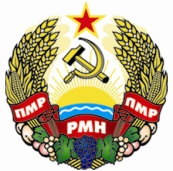 МIНIСТЕРCТВО ЕКОНОМIЧНОГО РОЗВИТКУПРИДНIСТРОВСЬКОIМОЛДАВСЬКОI РЕСПУБЛIКИ